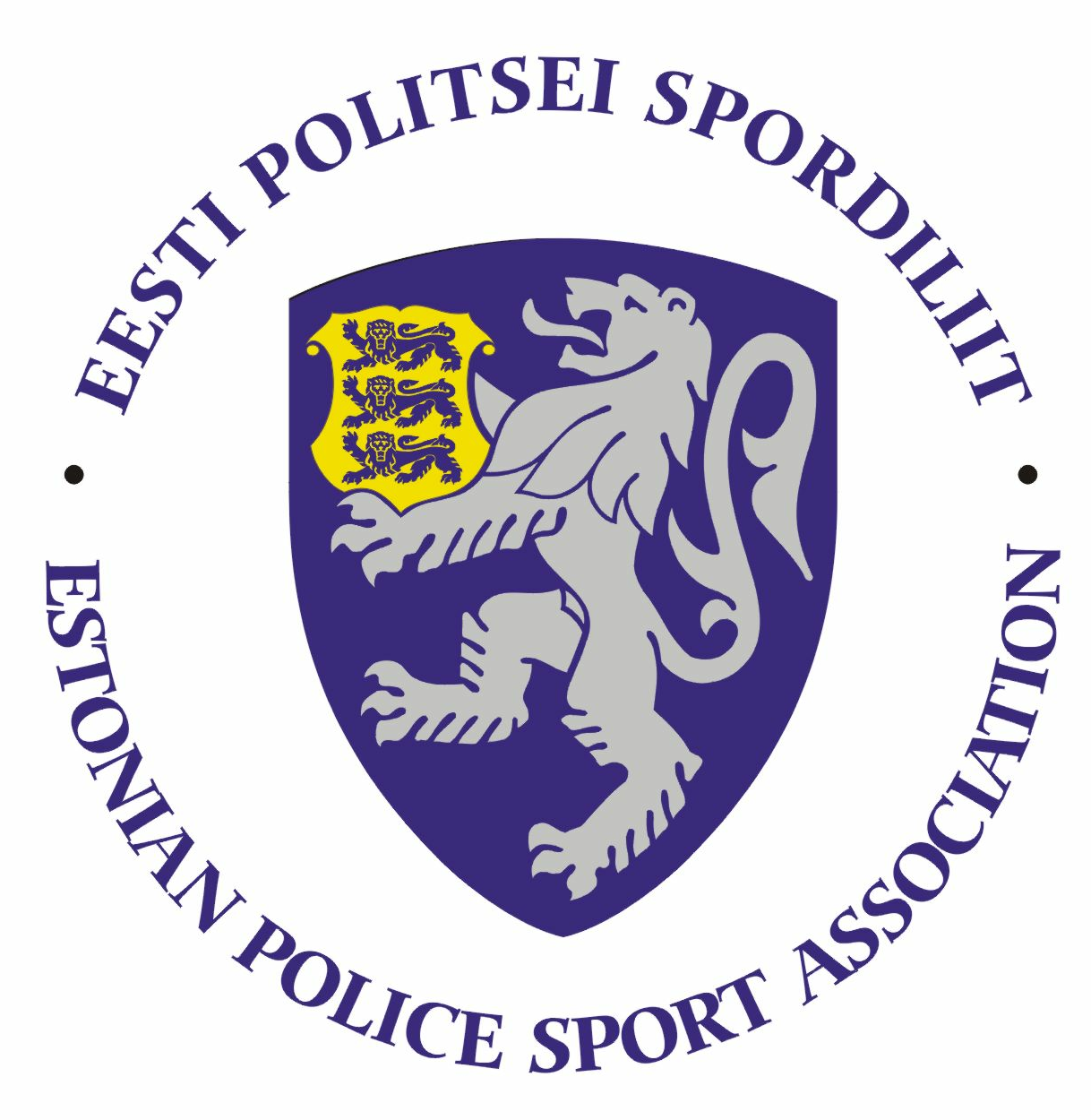 2020.a Politsei- ja Piirivalveameti rattakrossi meistrivõistlusteJUHEND I Eesmärk ja ülesandedPopulariseerida sporti politseiasutuste teenistujate, Sisekaitseakadeemia politsei- ja piirivalvekolledži teenistujate ja politseikadettide ning abipolitseinike hulgasSelgitada 2020. aasta Eesti politsei parimad rattakrossi sõitjad.Arendada võimalusel koostööd teiste jõustruktuuride sportlastegaII Aeg ja koht Võistlus toimub 27. augustil 2020 Pärnumaal, Jõulumäe TervisespordikeskusesIII. Võistlusklassid, võistlusdistants ja reeglid võistlusklass D21 (sünd hiljem kui 1986) võistlusklass D35 (sünd 1985–1976) võistlusklass D45 (sünd 1975 ja varem) võistlusklass H21 (sünd hiljem kui 1986) võistlusklass H35 (sünd 1985-1976) võistlusklass H45 (sünd 1975 ja varem) Võisteldakse ühisstardis. Meestel võistlusmaa on orienteeruvalt 20 km, naistel 15 km.  Jalgrataste klass on vaba.  Rada on tähistatud võistluspäeva hommikul ja tutvumiseks avatud kuni stardini; Mobiiltelefonide, pleierite, raadiote jms kaasa võtmine ning kasutamine võistluse ajal on keelatud. Võistlejatel on kiivri kandmine kohustuslik. IV. Ajakava:11.00-11.45 – mandaat11.50  – võistluste avamine12.00 – ühisstart D21, D35, D4513.00 – ühisstart H21, H35, H4514.00 – autasustamine *korraldajatele jäetakse õigus teha ajakavas muudatusiV. OsavõtjadVõistlusest võivad osaleda politseiametnikud, politseiasutustes täis- ja osalise tööajaga töötavad teenistujad, kaitsepolitseiametnikud, pensionile läinud politseiametnikud ja teenistujad, Sisekaitseakadeemia politsei- ja piirivalvekolledži teenistujad ja kadetid ning abipolitseinikud. Samaaegselt selgitatakse välja Päästeameti parimad rattakrossi sõitjad.VI. RegistreerumineOsalejad saavad end registreerida oma spordikoordinaatoritele (või puhkuste ajal nende asendajatele) hiljemalt  17.augustiks 2020 a.Lõuna prefektuur – ulvi.jukk@politsei.eeIda prefektuur – taavi.toomel@politsei.eePõhja prefektuur/ PPA– Triin Sarapuu; triin.sarapuu@politsei.eeLääne prefektuur – rein.kynnap@politsei.eeVII. Autasustamine   Autasustatakse iga võistlusklassi kolme paremat sportlast medali ja võimaluse korral meenega.VIII. MuudVõistluste korraldamise ja läbiviimisega seotud kulud kannab spordiklubi TS. Võistlejate lähetamisega seotud kulud võistlusele kannab lähetav politseiasutus.Pesemisvõimalused Jõulumäe Tervisespordikeskuses, tasu 1€ inimese kohta. 